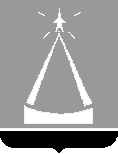 ГЛАВА  ГОРОДСКОГО  ОКРУГА  ЛЫТКАРИНО  МОСКОВСКОЙ  ОБЛАСТИРАСПОРЯЖЕНИЕ16.05.2019№  129-рг.о. ЛыткариноОб утверждении плана проведения Администрацией городского округа Лыткарино проверок в рамках ведомственного контроля в сфере закупок во втором полугодии 2019 годаВ соответствии со статьей 100 Федерального закона от 05.04.2013г.     № 44-ФЗ «О контрактной системе в сфере закупок товаров, работ, услуг для обеспечения государственных и муниципальных нужд», постановлением Главы города Лыткарино от 01.09.2014 № 694-п «Об утверждении Порядка осуществления ведомственного контроля в сфере закупок в городе Лыткарино», распоряжением Главы города Лыткарино от 01.11.2016 № 170-р «О наделении полномочиями на осуществление ведомственного контроля в сфере закупок в городе Лыткарино»,  распоряжением Главы города Лыткарино от 19.04.2018 № 86-р «О наделении полномочиями на осуществление мероприятий ведомственного контроля в сфере закупок в городе Лыткарино»: Утвердить план проведения Администрацией городского округа Лыткарино проверок в рамках ведомственного контроля в сфере закупок во втором полугодии 2019 года (прилагается). 2. Начальнику сектора муниципального контроля отдела экономики и перспективного развития Администрации городского округа Лыткарино   Е.М. Дерябиной обеспечить опубликование настоящего распоряжения на официальном сайте города Лыткарино в сети «Интернет».     3. Контроль за исполнением настоящего распоряжения возложить на  заместителя Главы Администрации городского округа Лыткарино М.В. Ивашневу. Е.В. Серёгин     Рассылка: Сектор мун. контроля Юр. отделУправление архитектуры, градостроительства и инвестиционной политики г.Лыткарино.МКУ «Управление обеспечения деятельности администрации города Лыткарино»СМИ